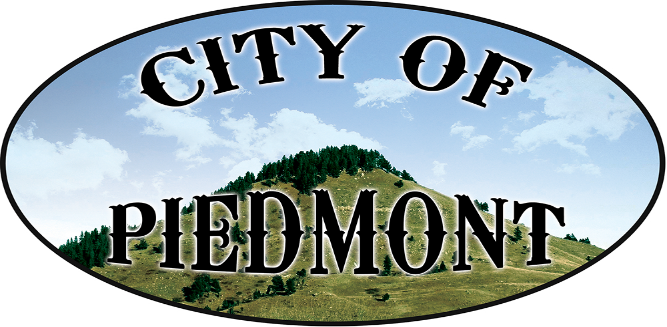 \111 2nd St. PO Box 101, Piedmont, SD /Piedmont1@rushmore.com/piedmontsd.comPhone 605-716-5495/Fax 605-716-6013NoticeThe Piedmont Board of Trustees  will be having a Special Meeting on Tuesday, June 13th at 7:30 p.m. 			   followed by their Planning Meetingat Piedmont City Hall. Agenda1st Reading of Ordinance 2017-06 –An Ordinance Amending Title 1 of the Piedmont Municipal Code Establishing General Provisions    of the Piedmont Municipal CodeCanvass Election Returns and Declare ResultExecutive Session  - for discussions of possible contracts and other purposes permitted by          SDCL 1-25-2					AdjournThis institution is an equal opportunity provider.